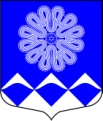 СОВЕТ ДЕПУТАТОВ
МУНИЦИПАЛЬНОГО ОБРАЗОВАНИЯПЧЕВСКОЕ СЕЛЬСКОЕ ПОСЕЛЕНИЕ	КИРИШСКОГО МУНИЦИПАЛЬНОГО РАЙОНАЛЕНИНГРАДСКОЙ ОБЛАСТИРЕШЕНИЕот  07 ноября 2019 года                            № 3/12Об утверждении графика приемаграждан депутатами совета депутатовмуниципального образования Пчевское сельское поселениеКиришского муниципального района	Совет депутатов муниципального образования Пчевское сельское поселение Киришского муниципального района Ленинградской областиРЕШИЛ:	1. Утвердить график приема населения депутатами совета депутатов муниципального образования Пчевское сельское поселение Киришского муниципального района (прилагается).	2. Считать утратившими силу решение совета депутатов муниципального образования Пчевское сельское поселение Киришского муниципального района Ленинградской области от 05.11.2014  №  3/19 «Об утверждении графика приема граждан депутатами совета депутатов муниципального образования  Пчевское сельское поселение».	3. Опубликовать настоящее решение в газете «Пчевский Вестник» и разместить на официальном сайте администрации.Глава муниципального образованияПчевское сельское поселение					                   В.В. ЛысенковРазослано: в дело- 3,  МП «Пчевский ККП», ОАО «Киришский», Пчевская СОШ, детский сад, старостам по списку, «Пчевский Вестник», прокуратура.                   Утвержден                                                                                                            решением совета депутатовМО Пчевское сельское поселениеот 07.11.2019 года  № 3/12ГРАФИКприема граждан депутатами совета депутатов муниципального образования Пчевское сельское поселение Киришского муниципального района№ п/пФамилия  Имя Отчество депутатаДень, время, место приема, номер телефона1.Котина Наталья ВикторовнаВторая среда каждого месяца с 17-00 до 18-00 часов, в зале заседаний администрации Пчевское сельское поселение, тел. 72-2392.КудрявцеваВера АлександровнаПервая  среда каждого месяца с 17-00 до 18-00 часов, в зале заседаний администрации Пчевское сельское поселение, тел. 72-2393.КудрявцеваЛюдмила ВячеславовнаВторая среда каждого месяца с 16-30 до 17-30 часов, в зале заседаний администрации Пчевское сельское поселение, тел. 72-2394.Лысенков Василий ВитальевичЧетвертая   среда каждого месяца с 17-00 до 18-00 часов, в зале заседаний администрации Пчевское сельское поселение, тел. 72-2395.Никонов Юрий АлександровичТретья  среда каждого месяца с 17-00 до 18-00 часов, в зале заседаний администрации Пчевское сельское поселение, тел. 72-2396.Перелешин Сергей Михайлович Четвертая   среда каждого месяца с 17-00 до 18-00 часов, в зале заседаний администрации Пчевское сельское поселение, тел. 72-2397.ПерелешинаТатьяна ЮрьевнаПервая  среда каждого месяца с 14-00 до 16-00 часов, МП «Пчевский ККП», кабинет директора,тел. 72-2968.Попова Наталия НиколаевнаТретья  среда каждого месяца с 17-00 до 18-00 часов, в зале заседаний администрации Пчевское сельское поселение, тел. 72-2399.Супруненко Анна МихайловнаТретья  среда каждого месяца с 17-00 до 18-00 часов, в зале заседаний администрации Пчевское сельское поселение, тел. 72-23910.ШапаревОлег ИвановичПервая  среда каждого месяца с 16-00 до 17-00 часов, в зале заседаний администрации Пчевское сельское поселение, тел. 72-239